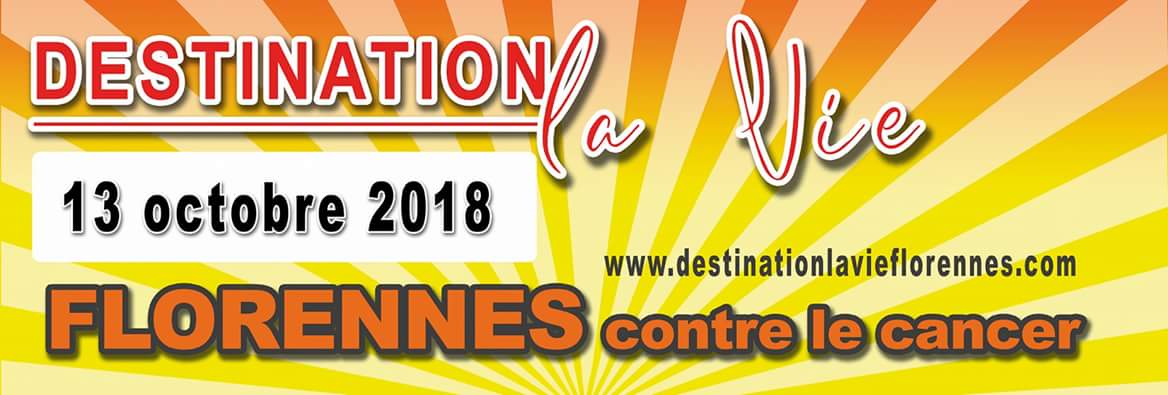 Chère équipe,Concerne : Derniers détails pour Destination la Vie.Nous vous remercions déjà pour votre implication et pour l’aide précieuse que vous nous apportez dans cette récolte de fonds en faveur de la lutte contre le cancer et les maladies orphelines.Voici quelques informations pratiques qui permettront de clarifier vos dernières questions éventuelles.Infrastructure :Deux chapiteaux accueilleront les stands des équipes sur la Place des Combattants.1 bloc multiprise (avec accès électrique) et un sac poubelle vous seront remis.Vous devez prévoir table(s) chaises ou banc, rallonge électrique si nécessaire , ...Montage : le vendredi à partir de 17h00 (des veilleurs assureront la surveillance du site la nuit de vendredi à samedi)L'équipe devra être opérationnelle le samedi pour 9h00 pour le lancement de la journée.Démontage : le samedi soir Nous vous demandons lors du démontage,  de placer vos sacs poubelle dans les containers disponibles sur le site et de rendre l'emplacement propre.Challenge inter-équipes :Les activités suivantes seront proposées par une super équipe d'animations composée de jeunes diplômés en la matière:- 9h00: Flo'rallye (piste Enigma) parcours  de 2,5 km (seul ou à plusieurs)- 10h00: Courses de pneus (2 personnes par équipe)- 10h30 Jeu de la bassine ( 1 personne par équipe)- 11h00: Swiss jump pour les adultes / courses à 3 jambes pour les enfants (1 personne par équipe)- 11h45: Danse country (seul ou à plusieurs)- 15h00 Blind test (min.4 personnes par équipe max.8 )Chaque équipe recevra un carton de participation qu'elle devra faire valider à chaque activité. L'équipe qui totalise le plus grand nombre de points (participation et classement) recevra un prix, qui sera remis après le blind test.Ceux qui le souhaitent peuvent aussi faire le Flo'rallye dans sa totalité (4 parcours), une participation de 3€ sera demandée et ils participeront ainsi également  au prix du Flo'rallye. Premier départ à 9h00, dernier départ à 15h00. Inscription au stand Leffe-toi et Marche.Aspect financier :Le Jour J, des sacs à sceller vous seront remis pour le passage du responsable financier. Afin d’éviter d’accumuler l’argent dans les stands, nous vous proposons de les récupérer et d’attribuer leur contenu aux ventes de votre équipe.Un décompte final sera effectué. Vous pourrez bien évidemment vous faire rembourser vos tickets de caisse pour les achats de marchandises, ou les prélever avant le passage du comptable. Divers:Les membres du comité porteront un t-shirt orange avec la mention "DLV" dans le dos. En cas de problème ou question, n'hésitez pas une seconde.Une infirmière (Virginie) sera présente sur le stand de l'équipe Miam et assurera les soins des petits bobos.Programme de la journée: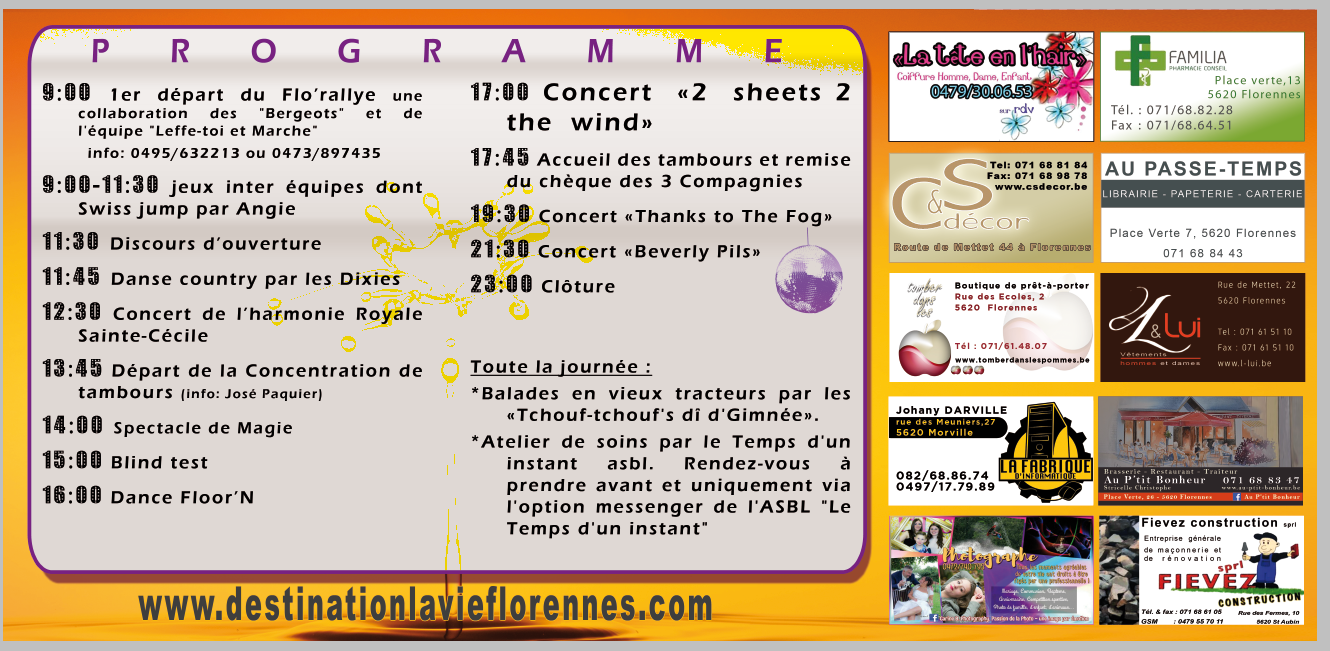 Nous vous souhaitons de passer une excellente journée dont les mots d'ordre seront "convivialité" et "solidarité".Profitez un max, amusez-vous et d'avance Merci pour tout.Le Comité Destination la Vie